Safety, Health and Environment (SHE)  Annual Report 2021/22 Contents1. Introduction, page 1 2. About us, page 2 3. Governance, assurance and oversight, page 4 4. Health and safety, page 45. Health and safety performance review 2021/22, page 5 6. Environment and resource efficiency, page 87. Environment and resource efficiency performance review 2021/22, page 8 8. Appendix - Sustainability report 2021/22, page 171. Introduction from our Executive Director of People and Corporate Services This report celebrates what we have achieved during 2021/22. 2021/22 was another challenging year, but thankfully we did see the end of the UK’s legislative controls in relation to the coronavirus pandemic. The pandemic required all of us to make huge changes to the way we lived and worked – and I’m again hugely proud of the fact that the health, safety and wellbeing of our colleagues was the top priority of our organisation. You’ll see details throughout this report of how we worked collaboratively across our business to make sure this priority was delivered day-in, day-out for all our colleagues - whether they were working at home, or in our offices and warehouses. As a business we continued to act to address one of the other biggest challenges faced by society, with climate change and the environmental degradation continuing to be an issue across our planet. This report demonstrates how serious we are about this threat, and how all of our services are stepping up to support our Climate Emergency declaration and to achieve Net Zero as a business by 2030. Whilst we recognise that we still have lots to do in relation to both post-pandemic ways of working and protecting our environment, this report aims to demonstrate what we have achieved to over the last twelve months and celebrate the hard work, passion and commitment of our colleagues and partners.Mark Dibble Executive Director of People and Corporate Services Info graphic 1: – Mark Dibble photograph2. About us We are an Arm’s Length Body of the Department of Health and Social Care (DHSC). We are responsible for providing platforms and delivering services which support the priorities of the NHS, Government and local health economies and in so doing we manage around £39 billion of NHS spend annually. By providing these services nationally and at scale, and by digitising services and utilising leading-edge technology we deliver great taxpayer value, providing huge savings for the NHS which can then be reinvested in frontline care.Our purpose, strategic goals and values (see Our Strategy for more details) complement and support our commitment to achieving high standards of health and safety, maximising our positive impact on the environment and driving resource efficiency – with one of our seven strategic goals being specifically focussed on ‘Our People’ and another on ‘Environmental Sustainability’.We also recognise that health and safety, and environment and resource efficiency require specific focus, with targets and objectives set to address key areas linked to our operations and the social value we can bring. During 2021/22 these were outlined in our Health and Safety Strategy and Action Plan, and Environment and Resource Efficiency Strategy and Action Plan. Our journey so far Each year we continue to integrate our approach, ensuring that the material issues and needs of our customers, clients and others inform what we deliver and how we deliver it. Figure 1 shows some of the key points on our SHE journey since the formation of the NHSBSA in 2006.Infographic 2: - Our SHE journey (incorporates list below)The NHSBSA was created in 2006 by bringing together a number of previously separate NHS organisations. 2009 	First Sustainable Development Action Plan publishedEnvironmental Management System ISO 14001 certified across full business2010	Sustainable development e-learning course launched for all staff2011	Carbon Trust Standard achieved	Greening Government Commitments incorporated into strategy	Electric pool car introduced at HQ2012	Solar Panels introduced at our Fleetwood site, producing renewable electricity	Biodiversity actions introduced to our green spaces2013	Defibrillators and trained staff introduced across estateVideoconferencing integrated across our estate	2014	Integrated Safety, Health and Environment Team createdLearning Management System launched with role-specific Safety, Health and Environment e-learning modulesCarbon emissions from our buildings halved (on 2009/10 baseline)2015	Mandatory training on environment introduced across the NHSBSABee hives established to support biodiversity2016	90% of waste diverted from landfill	Recertified to Carbon Trust Standard2017	95% of waste diverted from landfill	Transitioned our Environmental Management System to ISO 14001:20152018	Refreshed Safety, Health and Environment e-learning module launched Significant reduction of single use plastics across our estateReplaced our gas heating system with an air source heat pump and solar water solar water system at Bridge HousePublic Sector Paperless Awards – Efficiency Savings Project Winner	2019	COVID-19 policies and procedures rolled out to ensure the health and wellbeing of our people, with over 90% of staff enabled to safely undertake working from home and maintain business performance	Launch of NHSBSA National Environment Network 1.4 million plastic Prescription Prepayment Certificate (PPC) cards eliminated	Electronic Prescription Service processed over 70% of prescriptions electronicallyNHS Sustainability Award winnerSigned the NHS Plastic Free Pledge	Public Sector Paperless Awards winner2020	COVID-19 policies and procedures maintained and evolved aligned to national guidance and best practiceNew Environment Committee establishedDeclared climate emergency and set Net Zero target	Electronic Prescription Service processed over 89% of prescriptions electronically	Health Service Journal Award finalist for Environmental Sustainability categoryChartered Institute of Procurement and Supply Corporate Ethics Mark achieved2021	COVID-19 policies and procedures maintained and evolved aligned to national guidance and best practice	Online DSE/ Homeworking Assessment App launched across business	2 million employees receiving electronic payslips through Electronic Staff Records (ESR)Digital exemption certificates have eliminated 2 million plastic cardsClimate Action Toolkit launched to provided accessible information to colleagues on climate actionFirst supply chain sustainable procurement engagement event held3. Governance, assurance and oversight During 2021/22 our Executive Director of People and Corporate Services was the Senior Responsible Officer (SRO) for SHE as delegated by our Chief Executive. He ensured that the organisational arrangements and resources were in place to meet our responsibilities and achieve our aims and objectives. Progress was reported and monitored at Leadership Team and Board level in regular reports. We also had in place a non-executive director SHE champion providing oversight of the agenda. Likewise, update reports were provided to our staff at regular intervals through various channels including the internal newsletter, Chief Executive’s blog, intranet and business communication tools, live Q&A sessions and notice boards. Formal consultation and engagement were via our National Joint SHE Committee, with local groups overseeing implementation in each team. Additional methods used for assurance over our approach and our data were: SHE Management System – Our internal policies and procedures, ensured a transparent, systematic and controlled approach to our SHE activities. Environmental Management System (EMS) certification – Externally certified to the ISO 14001:2015 standard. During 2021/22 we successful maintained certification of our business-wide EMS system. 2021/22 saw the launch of the NHSBSA’s Corporate Governance Dashboard, which includes performance data for both health, safety and the environment. The dashboard provides a source of both live and historic performance data and enhances the NHSBSA’s transparent approach to the reporting of this data. Public reporting undertaken using the following methods: NHSBSA Annual Report and Accounts – Contained information and commentary on our performance, including that required by HM Treasury in Public Sector Annual Reports: Sustainability Reporting guidance. Safety, Health and Environment (SHE) Annual Report – A more detailed report giving an overview of governance arrangements, performance and key activities.Infographic 3: - LR Certified Logo for ISO14001:20154. Health and safety Overview During 2021/22 health and safety was managed and coordinated by our central SHE Team, made up of qualified and experienced health and safety professionals. The team was supported by health and safety representatives in each business area who were trained, coached and supported to ensure they had the appropriate skills and knowledge to oversee local delivery of our policies and processes. 5. Health and safety Performance review 2021/22 Infographic 4: - total accident, injury and near miss reports during 2021/22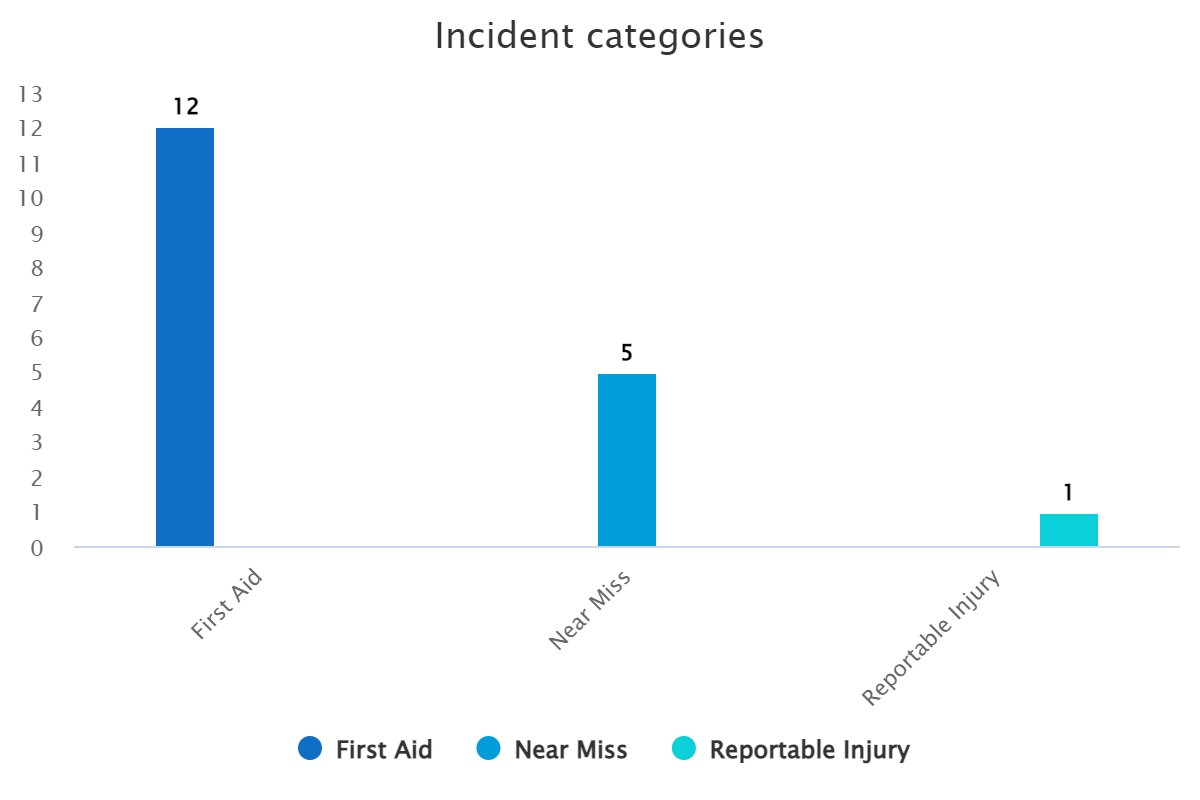 RIDDOR reportable incidents are certain serious work-related accidents, occupational diseases and specified dangerous occurrences which require formal reporting to the Health and Safety Executive (HSE).A first aid treatment injury is defined as any one-time treatment and/or follow-up visit for the purposes of observation of minor injuries which do not ordinarily require medical care provided by a professional physician.A near miss is an unplanned event that did not result in injury, illness or damage – but had the potential to do so and was only avoided by circumstance or good fortune.Infographic 5: - injuries and near miss by cause for 2021/22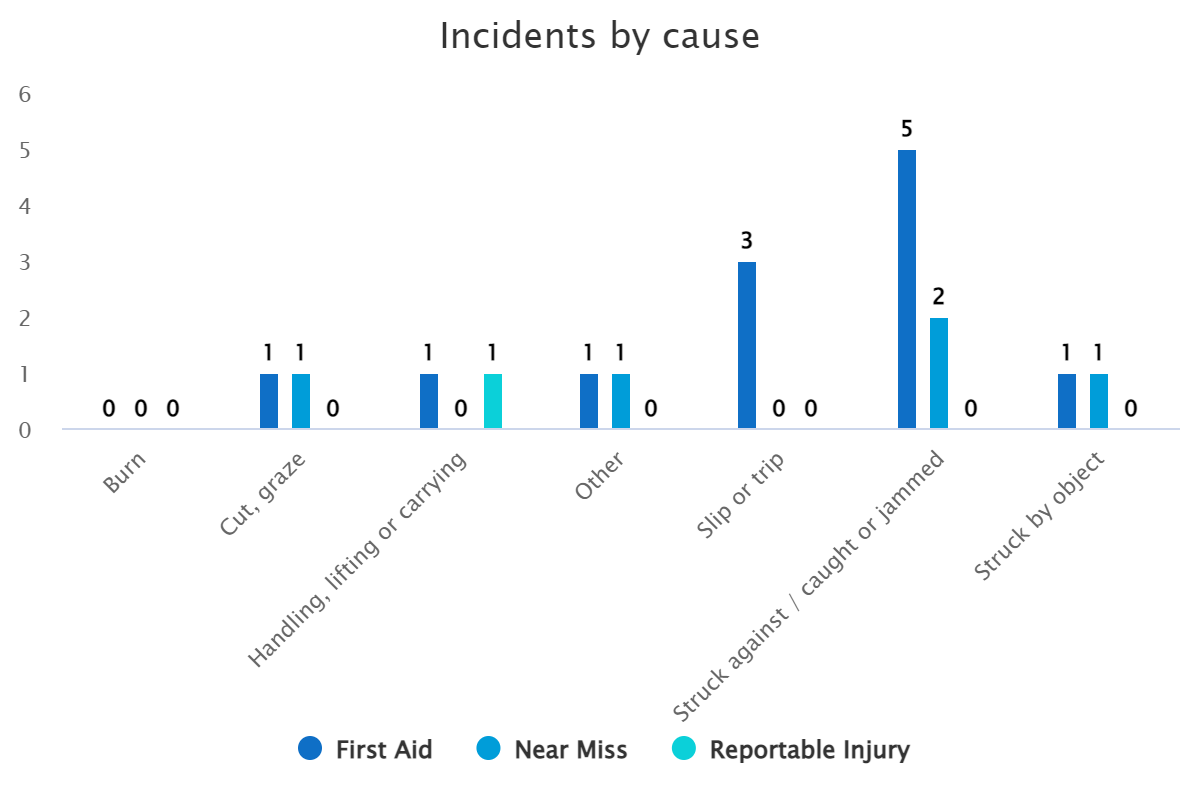 During 2021/22 the NHSBSA had one case which needed to be reported to the Health and Safety Executive (HSE) under the Reporting of Injuries, Diseases and Dangerous Occurrences Regulations 2013 (RIDDOR). This number of reportable events is very low for a business of our type and size, when compared to published HSE figures. We believe that this is a result of our proactive approach to health and safety, ensuring all our people are involved, supported and understand their role in how we look after ourselves and those around us. Prevalent injury types remained consistent, with minor cuts and grazes, general slips and trips and staff striking against objects. Note: The “Other “category is used to report injury types that do not have a predefined category, for example allergic reactions and certain occupational health conditions. Across 2021/22 this number remained consistent with previous years.The business continues to see a small number of ill health conditions reported by home workers (13 total - 5 home workers / 8 site based – 2021/22), albeit still relatively low numbers and very similar to the previous pandemic year 2020/21 (12 total - 6 home workers / 6 site based – 2020/21). By comparison pre-pandemic year 2019/20 our workforce reported 65 ill health conditions whilst at work. The SHE Team have worked closely with colleagues to address and support their personal needs throughout the year whilst working from home.Key areas of activity during 2021/22: COVID-19 response: 2021/22 saw the second and last year of legal and other restrictions relating to the COVID-19 pandemic. With over 90% of our employees being enabled to work from home during the first year of the pandemic, this arrangement largely remained the same across the second year. The SHE Team continued to work with the NHSBSA Technology Team and an in-house national distribution group to assess staff requirements and deliver items of equipment to employees to enable them to maintain working effectively and safely from home, as well as accommodating the needs of new starters and leavers within the business.Controls were maintained for staff that were required to remain in our premises to maintain business critical services, which included: An individual clinical assessment of susceptibility to COVID-19. Over the pandemic we assessed over 1,200 employees, over one third of our workforce. Requirements were assessed on a weekly basis to accommodate colleagues who were required to return home to work or who were required to return to one of our premises due to business needs, technical issues, or significant wellbeing issues.Building occupancy management. Over the pandemic we set building capacities of no more than 30% occupancy, restructured desk space to support this and introduced an estate-wide desk booking process to manage and control building occupancy. The desk booking process was produced by NHSBSA internal IT resource and expertise and enabled us to further protect the health and wellbeing of staff that were required to remain in our premises and maintain business critical services.The provision of bespoke reusable face coverings. Over the pandemic we supplied 16,000 reusable face coverings. These coverings were manufactured with around 90% recycled fabric content, and the ability to launder and reuse these coverings eliminated the need for the business to purchase what would have been more than one million disposable face masks.The provision of free COVID-19 lateral flow testing. Over the pandemic we distributed over 3,000 lateral flow tests under the central government scheme to provide free twice weekly testing for NHS staff that were site based. This equates to over 1,500 working weeks covered by testing.The controls put in place for all premises were assessed against government guidance on providing a COVID-secure business and this remained in place throughout 2021/22. COVID-19 restrictions ended in early 2022 with the revocation of the last remaining legal controls. The government’s “Living with COVID-19” strategy was introduced with guidance and controls implement across our estate.The SHE Team shall continue to support the business as we transition into a hybrid way of working, whilst rationalising our estate and increasing the overall number of contractual home workers. The business will ensure risks are assessed and appropriate arrangements are put in place whilst supporting colleagues in their new way of working.DSE / Homeworking Assessment App launched:Infographic 6: Home working employee at their workstationThe App, produced by NHSBSA internal IT resource and expertise, was launched to cover both office and homeworking, replacing previous e-learning module and paper forms. With the majority of the NHSBSA’s workforce working remotely the App proved invaluable in assessing employee home working and workstation arrangements, as well as providing business oversight of all NHSBSA home based assets.Audits and inspections: In conjunction with the national Union representative and our Estates Team, we maintained our requirement to audit and inspect the workplace, ensuring the safety of colleagues working in our premises.First aid and Fire: The SHE Team have worked with local managers throughout the year to review local first aid and fire warden arrangements and recruit new personnel where appropriate, to ensure we maintained adequate cover for first aid and fire safety in our buildings. 6. Environment and resource efficiencyOverview Infographic 7: Environment logoDuring 2021/22 our approach to environment and resource efficiency was managed and coordinated by our central SHE Team. The team was made up of qualified and experienced SHE professionals, including a subject-matter expert in the role of NHSBSA Environment Manager. We continued to set and monitor corporate targets linked to our material risks, opportunities and the requirements set out in central government’s Greening Government Commitments, whilst maintaining our externally certified ISO 14001:2015 Environmental Management System.7. Environment and resource efficiency Performance review 2021/22 Throughout our performance review we have evaluated where our work supports the UN Sustainable Development Goals (SDG) and have indicated which goal using the relevant SDG tile. Table 1 summarises our internal targets and performance up to the end of 2021/22. It should be noted that in many cases our internally set targets, aligned to our business strategy, stretch us much further than the mandated Greening Government Commitments (GGC) targets. The new GGC scheme for 2021-25 aligns to cross-government policy and existing commitments and expands the number of headline commitments we need to report on centrally and sets a range of sub-commitments supporting key sections of GGCs. GGC 2021-25 introduces more ambitious targets for core areas of greenhouse gas emissions, water, waste and paper and also introduces new measures for ICT & digital services, climate change risk and adaptation, biodiversity and food waste. The SHE Team have been working with stakeholders across the organisation to implement the GGCs.The new scheme has changed the baseline year from 2009/10 to 2017/18. The NHSBSA made significant progress in the early years of the GGC scheme so the targets and revised baseline will make these commitments more challenging. Table 1: Environment and resource efficiency targets (Note: Targets - By the end of 2021/22, on a revised 2017/18 baseline). *Note: Waste data relates to operational waste and excludes construction wasteA detailed summary of our environmental and related financial data is given in the appendix, along with performance commentary, aligned to the requirements of HM Treasury Public Sector Annual Reports: Sustainability Reporting guidance. The following figures give a high-level summary of our performance against our new baseline year of 2017/18.Infographic 8: Greenhouse gas emissions 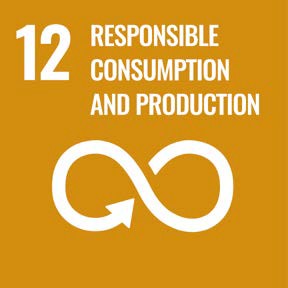 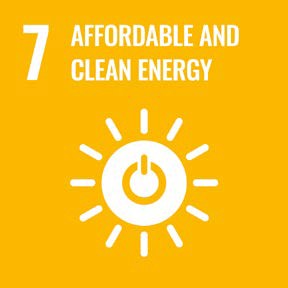 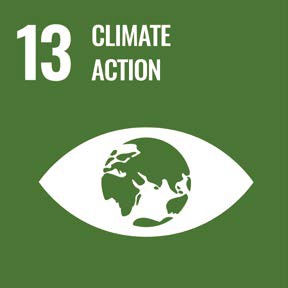 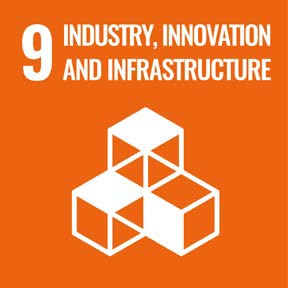 Data TableIn 2021/22, we continued to see an increase in gas consumption because of our response to COVID-19. We have changed how we operate our air conditioning systems, to circulate fresh air instead of recirculating air, which has increased our heating demand and gas consumption throughout the winter months. Building occupancy remained low and less equipment running in our buildings has also increased heating demands across our estate. Throughout the year we have also seen another increase in fleet travel, of around 15,000 miles, as a result of our response to COVID-19 with the distribution of homeworking equipment to enable our staff to comfortably work from home. We have reduced our electricity consumption across our estate because of low occupancy levels across all sites as we have responded to COVID-19. Likewise, we have reduced our business travel significantly due to the pandemic - replacing face-to-face meetings with online meetings. The business is committed to learning from such positive changes, for example ensuring that unnecessary travel is not undertaken. Any increases in greenhouse gas emissions from increased gas consumption and fleet travel have been offset by reductions in electricity consumption and business travel. Overall, we have continued to see a downward trend in our greenhouse gas emissions.Infographic 9: Water consumption Data Table	We continue to see large reduction in our water consumption, when compared to pre-pandemic levels, as a result of our low building occupancy across 2021/22. Our Estates team continues to monitor water usage site-by-site and look at operational improvements where appropriate.Infographic 10: Waste reduction and diversion from landfill Data TableWe have continued to make improvements to many of our services which has reduced our reliance on paper processes. We have continued to promote use of the Electronic Prescription Service (EPS) with over 90% of prescriptions being processed electronically, which has significantly reduced our paper waste. Furthermore, the “Manage Your Service” to prevent the introduction of paper forms has continued to be expanded throughout 2021/22. Due to reduced building occupancy as a result of COVID-19, we have seen a reduction in general office-based waste across all of our sites.Construction waste from Greenfinch Way works has been excluded from all NHSBSA waste KPIs to allow for better monitoring of operational waste and shall be incorporated into this Annual Report year-end data tables for transparency.Disruption caused by COVID-19 had increased the retention period of some paper records in scanning services, but with the resumption of services in 2021/22 waste generation increased when compared to 2020/21 but remains much lower than pre-pandemic levels.With the introduction of digital exemption certificates, we eliminated the generation and circulation of over 2 million plastic cards.We have continued to meet the Greening Government Commitments target of sending less than 10% of our waste to landfill through our waste management practices and contractual arrangements. We continue to monitor the growth of our business and on-boarding of new services, and the impact this will have on our waste figures.Infographic 11: Paper usageData Table We have continued to reduce our paper consumption within the business, primarily through the delivery of our service improvement programmes, by providing more digital options and increasing uptake of our digital solutions across many services. 2021/22 saw over 2 million employees receiving electronic payslips through Electronic Staff Records (ESR).In Q3 2021/22 our Exemption Checking Services resumed which has increased the number of letters being issued when compared to 2020/21.Key areas of activity during 2021/22: Environment Strategy 2022-25: A new Environment Strategy has been written to reflect the increasing ambition and priority of environmental improvement at the NHSBSA. The strategy has been informed by industry best practice, requirements of mandatory Government policy and in consultation with key internal and external stakeholders.Climate emergency: On 23 September 2020 the NHSBSA declared a climate emergency to recognise the risk posed by global warming and climate change. Throughout 2021/22 we have laid important foundations to build upon in the coming years. Our activity has continued to be overseen by the Environment Committee which has met on a quarterly basis and is chaired by our Chief Executive and attended by senior management. Furthermore, we have engaged stakeholders and have taken into account internal and external priorities to develop a longer-term ambitious Environment Strategy 2022-25 which will be launched during 2022/23 to support the delivery of the NHSBSA’s new corporate goal of ‘Environmental Sustainability’, also developed throughout 2021-22. We have also further engaged and supported our colleagues and leaders on climate action through the launch of a Climate Action Toolkit and bespoke environmental awareness sessions. Established Net Zero target by 2030: Throughout 2020/21 we developed an estates carbon management plan supported by a Carbon Management Working Group to develop and oversee carbon reduction projects across our estate. Throughout 2021/22 we have worked closely alongside our suppliers to further develop, design, and cost a range of energy efficiency and renewable energy schemes that support our transition to Net Zero, including LED lighting schemes, solar photovoltaics and additional electric vehicle charging. The development of this suite of schemes will enable delivery of projects during 2022/23. ISO 14001:2015: We successfully maintained our externally audited, business-wide Environment Management System during 2021/22. The operation of this standard has many benefits, such as helping us to ensure that we are legally compliant and continue to improve our environmental performance. The standard is also valued by our external customers and clients and demonstrates our commitment to environmental issues.Infographic 12: ISO14001:2015 Lloyds Register Certified LogoEnvironment Committee: Chaired by our Chief Executive and attended by senior management representing all areas of our business. The committee oversees and makes decisions relating to our environmental sustainability agenda. Environment Network: Throughout 2021/22 our Network continued to engage with colleagues across the business through developing and running awareness campaigns on different environmental topics. Although the COVID-19 pandemic curtailed group activities, the Network continued their engagement activity adopting new ways of working, including the production of interactive guides on reducing water and energy wastage at home ,and supported World Wildlife Day.Biodiversity survey: Using the biodiversity survey completed at our Stella House and Greenfinch Way sites, we have developed a biodiversity plan which sets clear direction for the improvements we intend to make across each of these facilities which will form part of our activities for 2022/23. We have continued to assess and expand our knowledge of opportunities to support biodiversity across our estate through the completion of a biodiversity survey at Hesketh House. Communications & engagement: Throughout the year we have continued to engage the business on our environment commitments and compliance obligations. This year we have developed an identity and new branding for our environment programme to accompany all our environmental communications. Through the branding we aim to inspire and motive staff to become more involved. We continue to utilise new communications platforms such as a new Intranet and an Environment Network community on our internal social media to engage and interact with our colleagues. Many of the channels we use to engage colleagues now allow for two-way communication where colleagues can respond, share best practice and ask questions. Digitisation of our services: As part of our core business strategy, we are continuing to modernise and improve how we deliver our services. We are engaging with our customers and clients to improve the delivery of many of our services including those currently delivered using paper-based forms and admin-heavy processes. We have continued to develop and transform our services and continue to drive uptake of our digital services to remove waste and paper consumption at source. For example, we continued to engage with NHS organisations to encourage uptake of electronic payslips and throughout 2021/22 we reached over two million NHS employees receive electronic payslip through ESR; reducing the number of paper payslips we issue. Within our Help with Health Costs service, we have prevented over 2 million plastic cards from being issued by providing digital and paper-based alternatives. Sustainable procurement: As of January 2021, the NHSBSA were required to explicitly consider Social Value in procurements and allocate a minimum of a 10% weighting of the scoring to Social Value. The guidance references “fighting climate change” as a theme within the new Social Value Model. The SHE/Commercial Services team continue to assess procurements and introduce requirements and targets for suppliers to improve their environmental performance in accordance with the Model. The Model guidance also refers to social value as being a “Golden Thread” throughout project management and business cases. The SHE/Project Management team are currently reviewing the project management process with the aim of improving how we consider and identify environmental impacts and improvements in-line with our net zero ambitions and government mandates. As of September 2021, the Carbon Reduction Plans in the procurement of major government contracts Public Procurement Note (PPN) came into effect. This PPN requires suppliers, where spend exceeds 5 million pounds per annum, to commit to working towards Net Zero by 2050 and develop a Carbon Reduction Plan aligned to a standard Government template. The supplier is required to report on progress against the Plan throughout the performance of the contract. Over the last year there has been a much greater emphasis within Government policy and the wider health and social care system on the importance of sustainable procurement and the added value that can be achieved through encouraging and mandating suppliers to improve their environmental performance. The first supply chain engagement event was held in 2021/22 with 40 people in attendance. The event focused on driving environmental improvements throughout our supply chain and provided an opportunity to consult with key suppliers to understand supplier maturity with respect to environment and gain feedback on our environment supplier framework which is in development. Our first carbon footprint of the goods and services we procure has been completed and is currently being analysed. This is a significant step forward to better understand supply chain environmental impactsThe SHE/Commercial Team continue to develop our Sustainable Procurement Plan which brings together and implements the requirements of the Social Value and Carbon Reduction PPNs, the procurement aspects of the new GGC scheme and industry best practice.Chartered Institute of Procurement and Supply (CIPS) Ethical Procurement Kitemark: Across 2021/22 the NHSBSA Commercial Services Team have maintained the CIPS Ethical Procurement Kitemark and ethical practice accreditation. This places us on the CIPS Global Register of Ethical Organisations.The CIPS Corporate Ethics Mark publicly reinforces our commitment to ethical sourcing and supplier management and shows we have taken proactive steps to safeguard against unethical conduct. These have included:-	Adopting the CIPS code of ethics-	Ensuring all colleagues in the team are trained in ethical procurement and sourcing-	Making a public commitment to source ethicallyThe Kitemark demonstrates our commitment to the integrity of our procurement and supply management practices, and ensure the correct governance is in place.Infographic 13: CIPS Corporate Ethics Logo8Appendix - Sustainability reportTable 1: Greenhouse gas emissionsNotes: * emissions accounting includes all Scope 1 and 2 emissions along with separately identified Scope 3 emissions related to official business travel. Government emission conversion factors provided by Department for Business, Energy & Industrial Strategy have been used.Scope 1** gas used in buildings (Approx. 1% has been estimated where we are a minor tenant in large office blocks, and there is no direct metering), fugitive emissions from air conditioning units in buildings we own and/or control, transport emissions from vehicles we own or lease.Scope 2*** electricity used in buildings (approx. 8% has been estimated where we are a tenant in large office blocks, and there is no direct metering).Scope 3**** transport emissions from hire cars, grey fleet, taxis (some figures are approximated using spend data and assumptions), buses (figures are approximated using number of bus tickets issued), air, and rail.Financial indicators ***** NHSBSA was not required to report on financial indicators for 2020-21 and 2021-22.Performance commentary including measuresWe have increased gas consumption and fleet travel because of our response to COVID-19 which has slightly increased our scope 1 greenhouse gas emissions, however reduced electricity usage from significantly reduced building occupancy has reduced scope 2 emissions. We have also experienced a significant reduction in business travel due to COVID-19 restrictions which has reduced our scope 3 greenhouse gas emissions. We are reviewing the changes in business practices throughout the pandemic and redesigning how we work in the future to ensure we continue to utilise technology infrastructure and a smarter way of working.Controllable impacts commentaryOur main impacts are from the operation of our offices (electricity and gas), and to a lesser extent our business travel; having offices, customers, clients and sponsors spread around the UK.Overview of influenced impactsOur key influential impacts are related to our supply chain.Table 2: Operational WasteTable 3: Construction Waste* waste (tonnes): less than 1% has been estimated where we are a minor tenant in large office blocks, and waste is managed through the service agreement.** Recycled / reused / composted (non-prescription / dental form waste): Confidential paper from offices is an estimated value using an assumed weight per bin.*** Recycled prescriptions: Since 2017/18, the NHSBSA started to receive a rebate for prescription waste which is included in the financial indicators. Waste costs have been estimated for 2017/18 as these were not made available by the third party contractor. Waste from external scanning contracts in 2018/19 has been excluded from the NHSBSA data as this waste is being processed on behalf of a third party and this waste is reported within the third party waste returns.**** minor estimates included aligned to non-financial estimates listed here. ICT waste costs are included within managed service contract costs so have not been included here. Waste financials for 2018/19 has been divided between waste incinerated and waste recycled, based on the waste tonnage for each waste category. Waste financials for landfilled, recycled non- prescription and incinerated waste was unavailable and 2018/19 waste costs were used as an estimate. For 2020-21, the NHSBSA were not required to report on waste management financial indicators.Performance commentary including measuresAs we digitise many of the services we deliver, we continue to make waste savings across the business, despite increasing our service portfolio and number of employees. Operational waste and construction waste have been accounted for separately. The method of disposal and volume of operational waste can be controlled at a higher level. This is unlike construction waste. Displaying this data separately allows for a better representation of the NHSBSA’s waste. Controllable impacts commentaryOur key controllable impact is the production of office waste. Our strategy to digitise our services and move away from paper-based processes supports ongoing reduction in office waste produced and we continue to see these improvements in our waste tonnage. We have experienced an increase in the uptake of many of our digital services throughout the pandemic and as a result of our engagement activities. In Q3 2021-22 the hold that had previously been on exemption checking service has resumed, and the end to the paper prescription retention will mean we continue to see an increase in waste. Reduced building occupancy throughout the COVID-19 pandemic has seen reduced office waste. We continue to engage with our colleagues to reduce waste and maximise recycling.Overview of influenced impactsWe have influence over the roll-out of EPS and continue to engage with stakeholders to promote the further take-up of EPS and increase the number of services we deliver through our digital portals e.g. Manage Your Service. We are also working with our suppliers to reduce waste in our supply chain.Table 4: Finite resource consumption* water (m3): less than. 1% has been estimated where we are a minor tenant in large office blocks, and there is no direct metering.** paper (reams): reams of A4 reported here refer to office paper purchased by the NHSBSA directly. It does not include paper purchased on our behalf e.g. leaflets, scheme documents etc. linked to our outsourced services. Data for Q4 2017/18 and March 2019 has been estimated due to an issue with the report provided by the third-party supplier. Paper is reported as A4 reams or equivalent, so also includes A5 and A3 paper consumption.*** minor estimates have been included for areas without direct billing, for example, where the water bills are part of the service charge for a building. For 2020-21, the NHSBSA were not required to report on waste management financial indicators.Performance commentary including measuresWe have significantly reduced our water consumption through estate rationalisation and improved controls and fittings across our buildings. Our Estates Team continue to monitor usage site-by-site and look at operational improvements where appropriate. Water consumption is monitored on a regular basis and any unexpected increases in water usage are investigated. Controllable impacts commentaryOur key controllable impact is water use in our buildings. We continue to monitor office paper and our strategy to digitise our services should deliver further reductions.Overview of influenced impactsOur key influential impacts are related to our supply chain. We are also working with our suppliers to reduce resource consumption in our supply chain.Targets 2021/22 performance 35% reduction in greenhouse gas emissions (Greening Government target: 44% by 2025)45%40% reduction in water consumption (Greening Government target: Reduce water consumption by 8% by 2025)61%30% reduction in waste generated (Greening Government target: Reduce overall amount of waste generated by 15% by 2025)41%*Less than 5% of waste to landfill (Greening Government target: Less than 5% of waste to landfill)0%*Increase the proportion of waste recycled to at least 80% of overall waste(Greening Government target: Increase the proportion of waste recycled to at least 70% of overall waste by 2025)90%*45% reduction in office paper use (Greening Government target: 50% reduction in office paper use by 2025)56%YearTCO2e17/182642.9318/192124.8019/201987.9920/211519.6221/221460.49YearWater Use (m3)17/182009018/191723319/201778520/21879321/227853YearWaste to Landfill (tonnes)Waste diverted from Landfill (tonnes)17/1859109518/1958.41042.9119/201.48964.2020/210.20557.3621/220682.83YearReems of A4 equivalent paper17/182586918/192545519/202085820/211138721/22114052017/182018/192019/202020/212021/22Non-financial Indicators (t CO2e)*Non-financial Indicators (t CO2e)*Non-financial Indicators (t CO2e)*Non-financial Indicators (t CO2e)*Non-financial Indicators (t CO2e)*Non-financial Indicators (t CO2e)*Gross emissions Scope 1** (direct)0.3k0.4k0.3k0.4k0.5kGross emissions Scope 2*** (indirect)1.7k1.3k1.2k1.0k0.8kGross emissions Scope 3**** (indirect – business travel)0.4k0.4k0.4k0.1k0.1kTOTAL2.4k2.1k2.0k1.5k1.4kBuilding CO2e per FTE0.860.670.640.490.37Business travel CO2e per FTE0.110.160.140.030.03Related energy consumption (kWh)Related energy consumption (kWh)Related energy consumption (kWh)Related energy consumption (kWh)Related energy consumption (kWh)Related energy consumption (kWh)Gas1.7m1.5m1.7m2.1m2.7mElectricity: Grid5.0m4.7m4.8m4.3m3.8mGas OilN/AN/AN/AN/AN/ASelf-generated energy (kWh)Self-generated energy (kWh)Self-generated energy (kWh)Self-generated energy (kWh)Self-generated energy (kWh)Self-generated energy (kWh)PV53k60k57k53k52kFinancial indicators*****Financial indicators*****Financial indicators*****Financial indicators*****Financial indicators*****Financial indicators*****Expenditure on energy£0.7m£0.7m£0.8m£0.8m£1.0m                Expenditure on carbon reduction commitment£41k£35k£31kN/AN/AExpenditure on official business travel£1.2m£1.0m£0.8m£0.2m£0.1m                 TOTAL£1.9m£1.7m£1.6m£1.0m£1.1m 2017/182018/192019/202020/212021/22Non-financial Indicators (tonnes)*Non-financial Indicators (tonnes)*Non-financial Indicators (tonnes)*Non-financial Indicators (tonnes)*Non-financial Indicators (tonnes)*Non-financial Indicators (tonnes)*Landfilled625910.20Recycled / reused / composted (non- prescription / dental form waste)**18331430517281ICT waste recycled externally151515024Recycled / reused / composted (prescription / dental form waste)***798613544336507Recycled / reused / composted (prescriptions stored offsite by third party)***00000Incinerated / energy from waste1031151176062TOTAL11611116982568674Office waste per FTE0.140.180.140.070.05Financial Indicators ****Financial Indicators ****Financial Indicators ****Financial Indicators ****Financial Indicators ****Financial Indicators ****Landfilled£9.5k£9.8k£9.8k£0.1k0Recycled / reused / composted(non-prescription / dental form waste)£31.7k£40.4k£40.4k£61.0k£87.2kRecycled / reused / composted (prescription / dental form waste)***-£44.8k-£34.7k-£47.7k-£27.5k-£30.1kICT waste recycled externally00000Incinerated / energy from waste£82.1k£87.5k£87.5k£35.6k£7.5kTOTAL£79k£103k£90k£69k£63k2017/182018/192019/202020/212021/22Non-financial Indicators (tonnes)*Non-financial Indicators (tonnes)*Non-financial Indicators (tonnes)*Non-financial Indicators (tonnes)*Non-financial Indicators (tonnes)*Non-financial Indicators (tonnes)*LandfilledN/AN/AN/AN/A394 Waste recycled externally (excl. ICT waste)N/AN/AN/AN/A57Waste reused externally (excl. ICT waste)N/AN/AN/AN/A57TOTALN/AN/AN/AN/A508Financial Indicators ****Financial Indicators ****Financial Indicators ****Financial Indicators ****Financial Indicators ****Financial Indicators ****Waste to landfillN/AN/AN/AN/A£43k2017/182018/192019/202020/212021/22Non-financial Indicators (m³)*Non-financial Indicators (m³)*Non-financial Indicators (m³)*Non-financial Indicators (m³)*Non-financial Indicators (m³)*Non-financial Indicators (m³)*Water from office estate19.7k16.9k17.5k8.6k6.9kWater from non-office estate0.2k0.3k0.3k0.2k1kTOTAL19.9k17.2k17.8k8.8k7.9kWater - m³ per FTE (office estate)9.6910.505.6131.9Paper - reams of A4**27k26k21k11k12kPaper - reams per FTE1096.73.63.2Financial Indicators ***Financial Indicators ***Financial Indicators ***Financial Indicators ***Financial Indicators ***Financial Indicators ***Mains water supply and treatment£89.5k£79.2k£65.8k£75.1k£47.7k